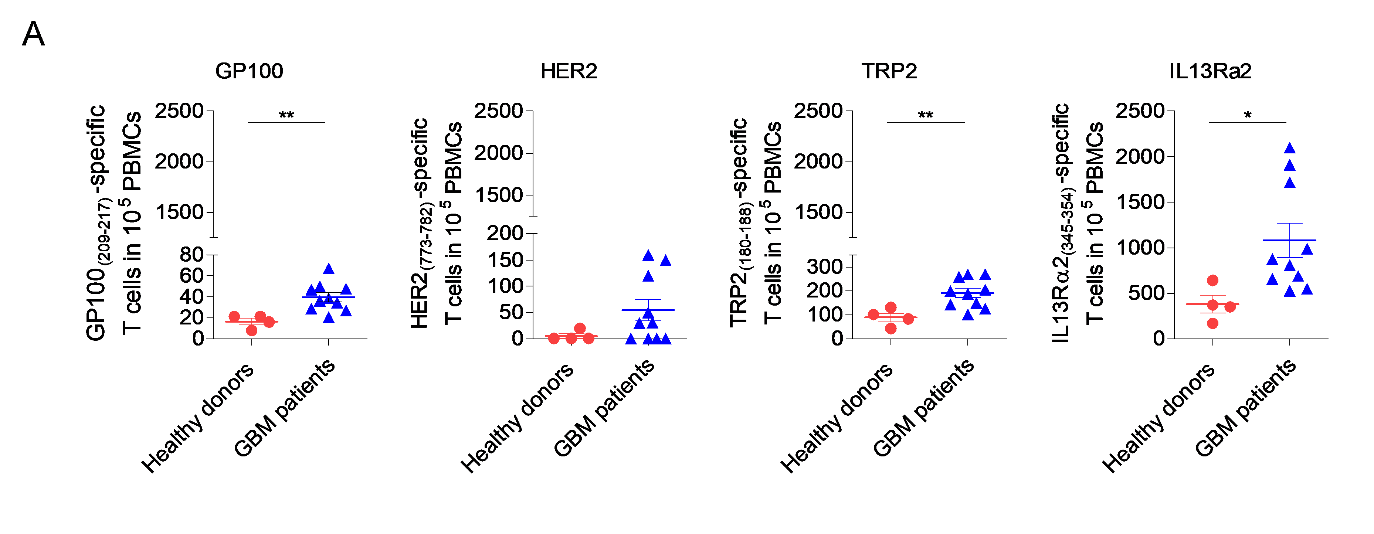 Supplementary Figure 1. Abundance of tumor antigen-reactive CD8+ T cells in PBMCs from healthy donors and GBM patients.  PBMCs were stained by anti-CD8α and HLA-A2:Ig dimer loaded with GP100 (209-217), TRP2 (180-188), HER2 (773–782) and IL-13Rα2 (345-354), respectively. Results of tumor antigen-loaded HLA-A2:Ig dimer staining were normalized by subtracting the results of solvent-loaded HLA-A2:Ig dimer staining. Data represent mean ± SEM. *, p < 0.05; **, p < 0.01.